„Piękna jesteś ziemio moja ojczysta” 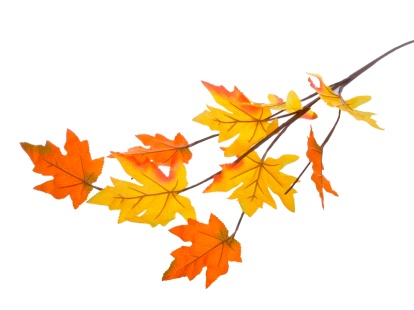 – jesienne spotkanie z poezjąSpotkanie odbędzie się w czytelni biblioteki szkolnej w czwartek, 4 listopada 2021r., 
o godz. 14.50, połączone będzie z konkursem pięknego czytania.Udział w konkursie może wziąć każdy uczeń Szkoły Podstawowej nr 5 w Pile 
z klas VI – VIII (każda z klas typuje przedstawiciela do 2 listopada 2021r.).Zadaniem uczestników jest piękne przeczytanie wybranego przez siebie wiersza*.Jury składające się z nauczycieli i przedstawicieli uczniów oceniać będzie dykcję, płynność czytania, dobór treści pod względem tematyki konkursu, ogólne wrażenie artystyczne. Zwycięzca otrzyma tytuł  „Mistrz interpretacji”, przyznana też zostanie nagroda publiczności.Wszyscy uczestnicy konkursu otrzymają dyplomy za udział w konkursie, słodki upominek oraz ocenę z j.polskiego. Uczestnicy zdobędą także punkty do całorocznej rywalizacji o miano „Super Klasy”.Nazwiska zwycięzców wraz ze zdjęciami ze spotkania zostaną zamieszczone 
na stronie internetowej szkoły.*  Wiersz można wybrać w bibliotece, spośród przygotowanych propozycji.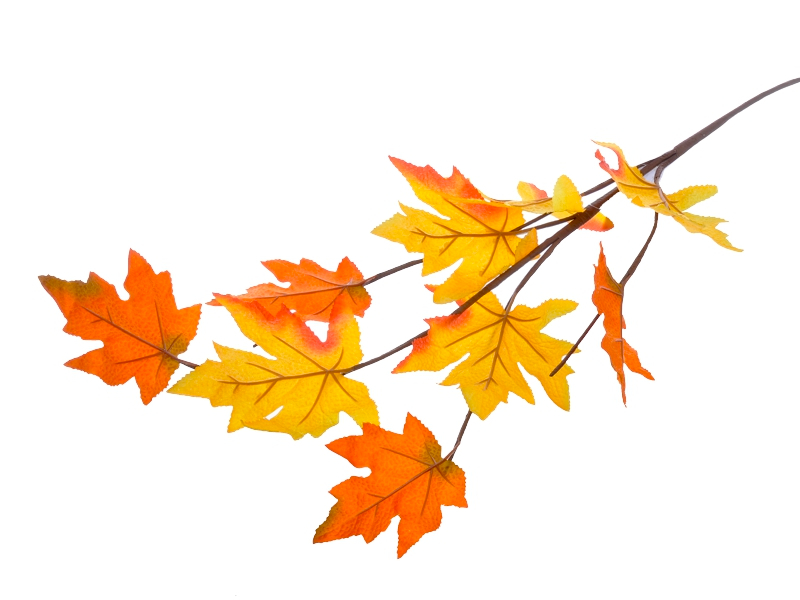 Potrzebujesz pomocy? – zapraszamy do biblioteki :))